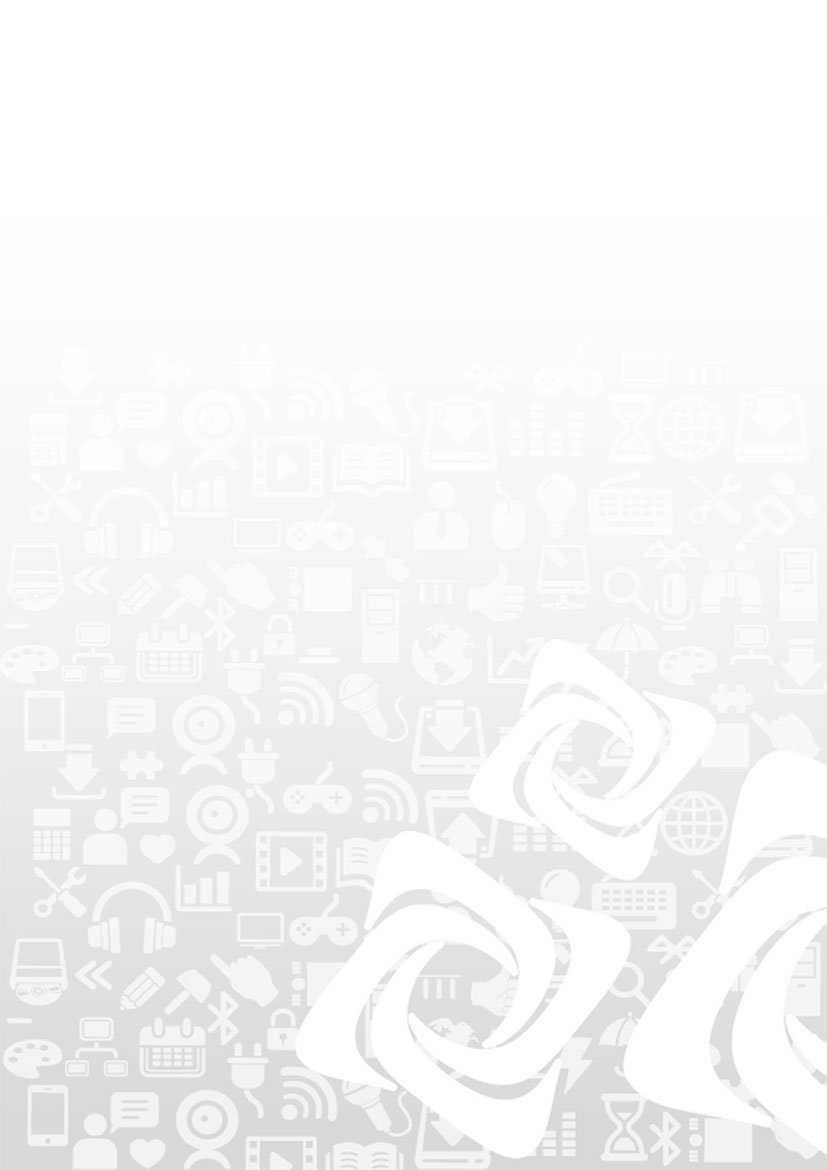 ОБЛАСТНОЕ ГОСУДАРСТВЕННОЕ КАЗЕННОЕ УЧРЕЖДЕНИЕЦЕНТР ЗАНЯТОСТИ НАСЕЛЕНИЯ ГОРОДА САЯНСКАНЕФОРМАЛЬНАЯ   ЗАНЯТОСТЬНеформальная занятость - вид трудовых отношений, основанных на устной договорённости, без заключения трудового договора.Основные проявления неформальной занятости:отсутствие оформления трудовых отношений с работником в письменной форме;существование "серых" схем и расчетов в наличной форме при оплате труда;уклонение от уплаты страховых взносов;замена трудовых договоров договорами гражданско-правового характера.Работники неформального сектора, на первый взгляд, получают финансовое преимущество, поскольку неоплаченные налоги остаются у них. При этом отсутствие письменного трудового договора увеличивает риски ущемления трудовых прав работника, отсутствия социальных гарантий.Работникам стоит помнить, что при официально неоформленных трудовых отношениях, в том числе при применении «серых схем» выплаты заработной платы:работник не защищен от травматизма и профессиональных заболеваний: при наступлении страхового случая работник лишается выплаты пособия по временной нетрудоспособности, страховой выплаты и возмещения дополнительных расходов пострадавшего на его медицинскую и социальную реабилитацию;работник лишается оплаты листков нетрудоспособности, оформления отпуска по беременности и родам и отпуска по уходу за ребенком до достижения им 3 лет, максимального пособия по безработице и выходного пособия при увольнении по сокращению штата;в случае конфликта с работодателем работник может в любой момент остаться без работы и не получить заработную плату;работник не сможет получить социальный или имущественный налоговый вычет по НДФЛ за покупку жилья, за обучение и лечение, взять кредит в банке.Дополнительную информацию можно получить в центре занятости населения города Саянска по телефонам: 8 (39553)54040, 89588509933, 89915421155.Специалисты Центра занятости всегда на связи и готовы ответить Вам!